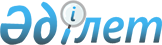 О признании утратившими силу некоторых приказов Министерства юстиции Республики КазахстанПриказ и.о. Министра юстиции Республики Казахстан от 26 ноября 2015 года № 593

      Примечание РЦПИ!

      Настоящий приказ вводится в действие с 01.01.2016.      В соответствии с пунктом 1 статьи 21-1 Закона Республики Казахстан «О нормативных правовых актах» ПРИКАЗЫВАЮ:



      1. Признать утратившими силу некоторые приказы Министерства юстиции Республики Казахстан согласно приложению к настоящему приказу.



      2. Департаменту по исполнению судебных актов Министерства юстиции Республики Казахстан обеспечить:

      1) направление в установленном порядке копии настоящего приказа в Департамент регистрации нормативных правовых актов Министерства юстиции Республики Казахстан;

      2) официальное опубликование настоящего приказа в периодических печатных изданиях и информационно-правовой системе «Әділет»;

      3) размещение настоящего приказа на интернет-ресурсе Министерства юстиции Республики Казахстан.



      3. Настоящий приказ вводится в действие с 1 января 2016 года и подлежит официальному опубликованию.      И.о. Министра                              З. Баймолдина

Приложение         

к приказу и.о. Министра юстиции

Республики Казахстан    

от 26 ноября 2015 года № 593 

Перечень

утративших силу некоторых приказов

Министерства юстиции Республики Казахстан

      1) приказ Министра юстиции Республики Казахстан от 20 января 2011 года № 17 «Об утверждении форм предоставления должником информации об имущественном положении» (зарегистрирован в Реестре государственной регистрации нормативных правовых актов за № 6756, опубликован в газете «Казахстанская правда» от 16 апреля 2011 года № 129-130 (26550-26551);



      2) приказ Министра юстиции Республики Казахстан от 26 февраля 2013 года № 62 «Об утверждении критериев оценки степени риска и формы проверочного листа в сфере деятельности по исполнению исполнительных документов на частной основе (частных судебных исполнителей)» (зарегистрирован в Реестре государственной регистрации нормативных правовых актов за № 8400, опубликован в газете «Казахстанская правда» от 2 октября 2013 года № 286 (27560);



      3) приказ и.о. Министра юстиции Республики Казахстан от 7 марта 2014 года № 93 «Об утверждении Положения о квалификационной комиссии» (зарегистрирован в Реестре государственной регистрации нормативных правовых актов за № 9251, опубликован в информационно-правовой системе «Әділет» 11 апреля 2014 года);



      4) приказ и.о. Министра юстиции Республики Казахстан от 7 марта 2014 года № 94 «Об утверждении Положения о квалификационных экзаменах» (зарегистрирован в Реестре государственной регистрации нормативных правовых актов за № 9260, опубликован в информационно-правовой системе «Әділет» 11 апреля 2014 года);



      5) приказ Министра юстиции Республики Казахстан от 17 марта 2014 года № 109 «Об установлении доли исполнительных документов, находящихся на исполнении у частных судебных исполнителей, по социально значимым категориям дел» (зарегистрирован в Реестре государственной регистрации нормативных правовых актов за № 9250, опубликован в информационно-правовой системе «Әділет» 11 апреля 2014 года);



      6) приказ Министра юстиции Республики Казахстан от 27 февраля 2015 года № 121 «Об утверждении Положения о дисциплинарной комиссии» (зарегистрирован в Реестре государственной регистрации нормативных правовых актов за № 10478, опубликован в информационно-правовой системе «Әділет» 1 апреля 2015 года);



      7) приказ Министра юстиции Республики Казахстан от 27 февраля 2015 года № 125 «Об утверждении Правил получения направления, проведения конкурса и наделения полномочиями частного судебного исполнителя» (зарегистрирован в Реестре государственной регистрации нормативных правовых актов за № 10470, опубликован в информационно-правовой системе «Әділет» 2 апреля 2015 года);



      8) приказ Министра юстиции Республики Казахстан от 17 марта 2015 года № 156 «Об утверждении общего численного состава частных судебных исполнителей по республике» (зарегистрирован в Реестре государственной регистрации нормативных правовых актов за № 10508, опубликован в информационно-правовой системе «Әділет» 1 апреля 2015 года).
					© 2012. РГП на ПХВ «Институт законодательства и правовой информации Республики Казахстан» Министерства юстиции Республики Казахстан
				